MUNICIPIO DE TLAJOMULCO DE ZÚÑIGA, JALISCOOFICIALÍA MAYOR “CONVOCATORIA DE LICITACIÓN PÚBLICA LOCAL”OM-16/2021“ADQUISICIÓN DE MATERIALES PARA REPARACIÓN Y MANTENIMIENTO SOLICITADOS POR LA DIRECCIÓN GENERAL DEL AGUA Y SANEAMIENTO DEL GOBIERNO MUNICIPAL DE TLAJOMULCO DE ZÚÑIGA, JALISCO”El Municipio de Tlajomulco de Zúñiga, Jalisco a través de su Unidad Centralizada de Compras ubicada en el primer piso del edificio de la calle Higuera número 70, Colonia Centro en Tlajomulco de Zúñiga, Jalisco, con teléfono 01 (33) 32 83 44 00 invita a las Personas Físicas y Morales interesadas, a participar en la LICITACIÓN PÚBLICA LOCAL para la “ADQUISICIÓN DE MATERIALES PARA REPARACIÓN Y MANTENIMIENTO SOLICITADOS POR LA DIRECCIÓN GENERAL DEL AGUA Y SANEAMIENTO DEL GOBIERNO MUNICIPAL DE TLAJOMULCO DE ZÚÑIGA, JALISCO”, ello de conformidad con el artículo 134 de la Constitución Política de los Estados Unidos Mexicanos, así como el procedimiento que se establece en el Capítulo Segundo “De la Licitación Pública”, previsto por la Ley de Compras Gubernamentales, Enajenaciones y Contratación de Servicios del Estado de Jalisco y sus Municipios, y a efecto de normar el desarrollo de la presente Licitación, se emiten las siguiente:CONVOCATORIA:CRONOGRAMAPara los fines de estas bases, se entiende por:Las Bases de Licitación así como sus respectivos anexos fueron aprobados por unanimidad por el Comité de Adquisiciones del Municipio de Tlajomulco de Zúñiga, Jalisco; la propuesta del “LICITANTE” deberá sujetarse a las especificaciones señaladas en las Bases de esta Licitación y de cada uno de sus Anexos y para ello cada uno de los licitantes deberá de inscribirse en el presente proceso mediante el pago de derechos de Bases de Licitación ello con fundamento en el artículo 133 fracción IX de la Ley de Ingresos del Municipio de Tlajomulco de Zúñiga, Jalisco y para ello deberán de acudir con la orden de pago adjunta al formato PDF que se encuentra firmado de esta convocatoria a cualquiera de las cajas de la 6 a la 16 de la recaudadora central ubicada en Planta Baja de la calle Higuera no. 70, del Centro Administrativo Tlajomulco CAT, Colonia Centro, Tlajomulco de Zúñiga, Jalisco a pagar la cantidad señalada en el apartado costo de las bases, una vez hecho esto se le entregará un recibo oficial con el que deberá de acudir a la Dirección de Recursos Materiales ubicadas en calle Higuera no. 70, primer piso del Centro Administrativo Tlajomulco CAT, colonia Centro, Tlajomulco de Zúñiga, Jalisco, lugar donde se le entregaran copias y formato Word de la Convocatoria, Bases y Anexos del presente proceso.A t e n t a m e n t eLCP. Raúl Cuevas LanderosSecretario Ejecutivo del Comité de Adquisicionesdel Municipio de Tlajomulco de Zúñiga, JaliscoORDEN DE PAGOBASES DE LICITACIÓN OM-16/2021Favor de llenar a máquina o con letra de moldeNúmero de LicitaciónOM-16/2021Pago de Derechos de las Bases$300.00 de conformidad con el artículo 133 fracción IX de la Ley de Ingresos del Municipio de Tlajomulco de Zúñiga, Jalisco.Aprobación de Bases por el Comité Jueves 25  de febrero del 2021Publicación de la Convocatoria en el portal web del Municipio de Tlajomulco de Zúñiga, Jalisco (en formato descargable)Jueves 25 de febrero del 2021Entrega de preguntas para Junta Aclaratoria y correo electrónico para el envío de preguntasHasta el miércoles 03 de marzo del 2021 a las 15:00 horas, correo: licitaciones@tlajomulco.gob.mxFecha, hora y lugar de la celebración de la primera Junta de Aclaraciones (art. 59, F. III, Ley)Viernes 05 de marzo 2021 a las 13:00 horas, la Dirección de Recursos Materiales, primer piso del Centro Administrativo (CAT), ubicado en la calle de Higuera número #70, Colonia Centro, Tlajomulco de Zúñiga, Jalisco, México.Fecha, hora y lugar de celebración del acto de presentación de proposiciones (art. 59, F. III, Ley)La presentación de proposiciones iniciará el miércoles 10 de marzo 2021 a las 9:00 y concluirá a las 9:15 horas en el inmueble ubicado en Av. López Mateos Sur No. 1710 “B”, salón 02, Hotel Encore, Colonia Santa Isabel, Tlajomulco de Zúñiga, Jalisco. C.P. 45645.Fecha, hora y lugar de celebración del acto de apertura de proposiciones (art. 59, F. III, Ley)La apertura de proposiciones iniciará el miércoles 10 de marzo 2021 a las 9:16 horas en el inmueble ubicado en Av. López Mateos Sur No. 1710 “B”, salón 02, Hotel Encore, Colonia Santa Isabel, Tlajomulco de Zúñiga, Jalisco. C.P. 45645Resolución del ganadorEn fecha de apertura de proposiciones o hasta 20 días hábiles posteriores, mismo lugar. Origen de los Recursos (art. 59, F. II, Ley)Municipal Carácter de la Licitación (Art. 55 y 59, F. IV, Ley)LOCALIdioma en que deberán presentarse las proposiciones, anexos y folletos (Art. 59, F. IV, Ley)EspañolEjercicio Fiscal que abarca la Contratación (Art. 59, F. X, Ley)2021Se acredita la suficiencia presupuestal (Art. 50, Ley)SITipo de contrato (Art. 59, F. X, Ley)Contrato u Orden de Compra cerrado Aceptación de proposiciones Conjuntas (Art. 59, F. X, Ley) SIAdjudicación de los Bienes o Servicios (por partida/todo a un solo proveedor (Art. 59, F. XI, Ley)Se podrá adjudicar a varios licitantesParticipación de testigo Social (Art. 37, Ley)NOCriterio de evaluación de propuestas (Art. 59, F. XII, Ley)BinarioDescripción detallada de los bienes o servicios con requisitos técnicos mínimos, desempeño, cantidades y condiciones de entrega (Art. 59, F. II, Ley)Anexo 1Anexos que cuenta con la relación enumerada de requisitos y documentos que deberán de presentar los licitantes incluyendo:1.- Acreditación Legal2.- Manifestación de NO encontrarse en los supuestos del Art 52 de la Ley3.- Manifestación de Integridad y NO colusión4.- Demás requisitos que sean solicitados              Anexo 3              Anexo 4              Anexo 4              Anexo 1 y 2Plazo de presentación de propuestas (Art. 60, Ley)Normal: 13 días (supera)Domicilio de las Oficinas de la Contraloría Municipal donde podrán presentarse inconformidades.Independencia 105 Sur, colonia centro en Tlajomulco de Zúñiga, Jalisco“CONVOCANTE”Municipio de Tlajomulco de Zúñiga, Jalisco“DOMICILIO”Higuera No. 70, Col. Centro, Tlajomulco de Zúñiga, Jalisco. “COMITÉ”Comité de Adquisiciones del Municipio de Tlajomulco de Zúñiga, Jalisco“UNIDAD CENTRALIZADA DE COMPRAS”Unidad Centralizada de Compras de Recursos Materiales (Higuera no. 70, primer piso del Centro Administrativo Tlajomulco CAT, Colonia. Centro, Tlajomulco de Zúñiga, Jalisco).“LEY”Ley de Compras Gubernamentales, Enajenaciones y Contratación de Servicios del Estado de Jalisco y sus Municipios“LICITANTE” Persona Física o Moral (Razón Social) “REGLAMENTO”Reglamento de Adquisiciones para el Municipio de Tlajomulco de Zúñiga, Jalisco“PROVEEDOR”Licitante Adjudicado.“PROCESO”La adquisición de: “ADQUISICIÓN DE MATERIALES PARA REPARACIÓN Y MANTENIMIENTO SOLICITADOS POR LA DIRECCIÓN GENERAL DEL AGUA Y SANEAMIENTO DEL GOBIERNO MUNICIPAL DE TLAJOMULCO DE ZÚÑIGA, JALISCO” los cuales están descritos en los anexos de las presentes bases.PartidaCant.U. de M.DescripciónDetalleMarca y Modelo18PiezaJUNTA GIUBAULTGiubault de 12" en 320mm, Pieza de fo.fo. Compuesta de 2 bridas y un barril con empaques y tornillos, Presion maxima de trabajo 200PSI, Con recubrimiento anticorrosivo, Diametro nominal 2" a 36", Componentes Tornilleria Hexagonal en acero Galvanizado, Flange Hierro Gris, Empaque Giubault SBR, Anillo Hierro gris, Tuerca Hexagonal Acero Galvanizado, Recubrimiento Pintura base asfalto.28PiezaJUNTA GIUBAULTGiubault de 12" en 335mm, Pieza de fo.fo. Compuesta de 2 bridas y un barril con empaques y tornillos, Presion maxima de trabajo 200PSI, Con recubrimiento anticorrosivo, Diametro nominal 2" a 36", Componentes Tornilleria Hexagonal en acero Galvanizado, Flange Hierro Gris, Empaque Giubault SBR, Anillo Hierro gris, Tuerca Hexagonal Acero Galvanizado, Recubrimiento Pintura base asfalto.310TramoTUBO PVCTubo Hidráulico RD-26 S/I de 12" en 315MM, Tubería Hidráulica Acampanado, Tubo de Poli(Cloruro de vinilo) PVC, sin plastificante para el abastecimiento de agua a presión, serie inglesa, Presión máxima de Trabajo Kg/cm2 RD-26 11,0 48TramoTUBO PVCTubo Hidráulico RD-26 S/Métrico de 10" en 215MM, Tubería Hidráulica Acampanado, Tubo de Poli(Cloruro de vinilo) PVC, sin plastificante para el abastecimiento de agua a presión, presión máxima de Trabajo Kg/cm2 RD-26 11,0 550TramoTUBO PVCCedula 80 de 1/2, Excelente Resistencia Química, Sin Oxidación o Corrosión650PiezaCODO CPVCCedula 80 de 1/2 en 90°, Excelente Resistencia Química, Sin Oxidación o Corrosión750PiezaTUERCA PVCCedula 80 Tuerca Unión 1/2 , Excelente Resistencia química, sin oxidación o corrosión850PiezaCOPLE CEDULA 80 DE 1/2 "Cedula 80 de 1/2, Excelente Resistencia química, Sin oxidación o corrosión950PiezaNIPLE PVC.Cedula 80 de 1/2 x 2", Excelente Resistencia química, Sin oxidación o corrosión1030TramoTUBO PVCTubo Hidráulico RD-26 S/I de 6", Tubería Hidráulica Acampanado, Tubo de Poli(Cloruro de vinilo) PVC, sin plastificante para el abastecimiento de agua a presión, serie inglesa, presión máxima de Trabajo Kg/cm2 RD-26 11,0 11250TramoTUBO PVCSanitario S-25 de 6", tubería Alcantarillado Acampanado, con anillos / Empaque integrado en todos los diámetros, Tubo de Poli(Cloruro de vinilo) PVC, sin plastificante con junta hermética de material elastomerico, Serie 25, Presentación en tramos de 6mts12180PiezaCODO SANIATARIO S-25 DE 90° X 6" LARGOConexiones con Anillos / Empaque integrado en todos los diámetros para mas fácil conexión, Tubo de Poli(Cloruro de vinilo) PVC, sin plastificante con junta hermética de material elastomerico, serie 251360PiezaCODO SANIATARIO S-25 DE 90° X 6" LARGOCodo Sanitario S-25 de 6" en 45°, Conexiones con Anillos / Empaque integrado en todos los diámetros para mas facil conexión, Tubo de Poli(Cloruro de vinilo) PVC, sin plastificante con junta hermética de material elastomerico, serie 251470PiezaJUNTA GIUBAULTGiubault de 4" en 115 mm, Pieza de fo.fo. Compuesta de 2 bridas y un barril con empaques y tornillos, presión máxima de trabajo 200PSI, Con recubrimiento anticorrosivo, Diámetro nominal 2" a 36", Componentes Tornillería Hexagonal en acero Galvanizado, Flange Hierro Gris, Empaque Giubault SBR, Anillo Hierro gris, Tuerca Hexagonal Acero Galvanizado, Recubrimiento Pintura base asfalto.1570PiezaJUNTA GIUBAULTGiubault de 3" en 90mm, Pieza de fo.fo. Compuesta de 2 bridas y un barril con empaques y tornillos, presión máxima de trabajo 200PSI, Con recubrimiento anticorrosivo, diámetro nominal 2" a 36", Componentes Tornillería Hexagonal en acero Galvanizado, Flange Hierro Gris, Empaque Giubault SBR, Anillo Hierro gris, Tuerca Hexagonal Acero Galvanizado, Recubrimiento Pintura base asfalto.16280PiezaLLAVE DE INSERCIÓN De Bronce de 1/2, Inserción para polietileno alta densidad para toma domiciliaria, Cono de Bronce, Cuerpo de Bronce, Rondana de Bronce, Tuerca de Bronce, Contratuerca de Bronce, Peso 0.284g, Longitud 57mm, Torque de Instalación en Kg/m 9.1, Temperatura de Trabajo 180°F - 82°C, presión de Trabajo 125 lBS/pulg2 -8.8 Kgf/cm2171500PiezaTORNILLO CON TUERCAS  (TUBERÍAS Y CONEXIONES)TUERCA Hexagonal para Tornillo de 5/8, Material Acero medio Carbón, Cabeza Hexagonal, diámetro estándar, Estructural cuerda corrida, Dureza HRC: 25 mínima 34 máxima de ½” a 1” 19 mínima 30 máxima de 1 1/8” a 1 ½”., Resistencia a la Tensión: 120 KSI mínima de ½” a 1” y 105 KSI mínima de 1 1/8” a 1½”, Acabado Negro o Galvanizado, Rosca UNC o UNF.18180PiezaLLAVE DE INSERCIÓN De Bronce de 3/4, Inserción para polietileno alta densidad para toma domiciliaria, Cono de Bronce, Cuerpo de Bronce, Rondana de Bronce, Tuerca de Bronce, Contratuerca de Bronce, Peso 0.284g, Longitud 57mm, Torque de instalación en Kg/m 9.1, Temperatura de Trabajo 180°F - 82°C, presión de Trabajo 125 lBS/pulg2 -8.8 Kgf/cm2195PiezaVÁLVULA DE VÁSTAGO FIJODe 3", Cuerpo y bonete completamente de hierro dúctil, Tuerca de operación cuadrada, Arandela antifricción sobre y bajo el collarín de empuje, Vástago, pernos y tuercas del bonete y estopero en acero inoxidable 304, Compuerta de hierro, simétrica y completamente encapsulada con caucho moldeado; sin hierro expuesto, Presión de trabajo de 250 psig/17 barg, presión de prueba de 500 psig/34 barg, Temperatura max de Trabajo 70° C .205PiezaVÁLVULA DE VÁSTAGO FIJODe 4", Cuerpo y bonete completamente de hierro dúctil, Tuerca de operación cuadrada, Arandela antifricción sobre y bajo el collarín de empuje, Vástago, pernos y tuercas del bonete y estopero en acero inoxidable 304, Compuerta de hierro, simétrica y completamente encapsulada con caucho moldeado; sin hierro expuesto, Presión de trabajo de 250 psig/17 barg, presión de prueba de 500 psig/34 barg, Temperatura max de Trabajo 70° C 215PiezaVÁLVULA DE VÁSTAGO FIJODe 6", Cuerpo y bonete completamente de hierro dúctil, Tuerca de operación cuadrada, Arandela antifricción sobre y bajo el collarín de empuje, Vástago, pernos y tuercas del bonete y estopero en acero inoxidable 304, Compuerta de hierro, simétrica y completamente encapsulada con caucho moldeado; sin hierro expuesto, Presión de trabajo de 250 psig/17 barg, presión de prueba de 500 psig/34 barg, Temperatura max de Trabajo 70° C 2240PiezaEMPAQUEPara Junta Giubaul Rojo de 3", Diseño que permite sellado hermetico en el contorno de la pieza, Presion maxima de Trabajo 200PSI, Hule Natural SBR (Estireno Butadieno), Norma aplicable ASTM A 2000, Rango de medidas 2" a 36", Color Rojo.233PiezaBROCAL DE FIERRO FUNDIDO (135 KG)"Brocal de Fierro fundido para pozo de visita de 135 kg ciego, diámetro Exterior Total: 73.5-76 cm, diámetro Interior: 60 cm, Altura Total: 13.5-14 CM Libre Acceso: 61 CM Resistencia a la Flexión: 12 A 14 TONS"243PiezaTAPA DE REGISTRO DE VÁLVULAS 50cm X 50 cm, (75 KG.)Fabricado en cuerpo solido de fierro fundido, doble bisagra, resistente a cargas de tráfico vehicular ligero, medio e intenso, Capacidad de Carga 10 Tons, Peso 75 a 80 Kgs. Dimensiones 50cm X 50cm 25400PiezaABRAZADERA PARA TOMA DE PVCAbrazadera para Toma Domiciliaria de PVC en 4" X 3/4 Sistema Ingles, Fabricación con polipropileno de la más alta calidad, Diseño con derivación roscada del tipo NPT (cuerda cónica), Con un anillo de hule (o-‘ring) de alta calidad y durabilidad excepcional para evitar las fugas, Ensamblada con tornillos de acero galvanizado de alta durabilidad, Acabado en color gris para el sistema inglés y en azul para el sistema métrico.26300PiezaABRAZADERA PARA TOMA DE PVCAbrazadera para Toma Domiciliaria de PVC en 3" X 3/4 Sistema Ingles, Fabricación con polipropileno de la más alta calidad, Diseño con derivación roscada del tipo NPT (cuerda cónica), Con un anillo de hule (o-‘ring) de alta calidad y durabilidad excepcional para evitar las fugas, Ensamblada con tornillos de acero galvanizado de alta durabilidad, Acabado en color gris para el sistema inglés y en azul para el sistema métrico.27500PiezaABRAZADERA PARA TOMA DE PVCAbrazadera para Toma Domiciliaria de PVC en 3" X 1/2 Sistema Ingles, Fabricación con polipropileno de la más alta calidad, Diseño con derivación roscada del tipo NPT (cuerda cónica), Con un anillo de hule (o-‘ring) de alta calidad y durabilidad excepcional para evitar las fugas, Ensamblada con tornillos de acero galvanizado de alta durabilidad, Acabado en color gris para el sistema inglés y en azul para el sistema métrico.2820PiezaABRAZADERA PARA TOMA DE PVCAbrazadera para Toma Domiciliaria de PVC en 6" X 1/2 Sistema Ingles, Fabricación con polipropileno de la más alta calidad, Diseño con derivación roscada del tipo NPT (cuerda cónica), Con un anillo de hule (o-‘ring) de alta calidad y durabilidad excepcional para evitar las fugas, Ensamblada con tornillos de acero galvanizado de alta durabilidad, Acabado en color gris para el sistema inglés y en azul para el sistema métrico.2920PiezaABRAZADERA PARA TOMA DE PVCAbrazadera para Toma Domiciliaria de PVC en 6" X 3/4 Sistema Ingles, Fabricación con polipropileno de la más alta calidad, Diseño con derivación roscada del tipo NPT (cuerda cónica), Con un anillo de hule (o-‘ring) de alta calidad y durabilidad excepcional para evitar las fugas, Ensamblada con tornillos de acero galvanizado de alta durabilidad, Acabado en color gris para el sistema inglés y en azul para el sistema métrico.3080PiezaABRAZADERA PARA TOMA DE PVCAbrazadera para Toma Domiciliaria de PVC en 2 1/2" X 1/2 Sistema Ingles, Fabricación con polipropileno de la más alta calidad, Diseño con derivación roscada del tipo NPT (cuerda cónica), Con un anillo de hule (o-‘ring) de alta calidad y durabilidad excepcional para evitar las fugas, Ensamblada con tornillos de acero galvanizado de alta durabilidad, Acabado en color gris para el sistema inglés y en azul para el sistema métrico.3150PiezaABRAZADERA PARA TOMA DE PVCAbrazadera para Toma Domiciliaria de PVC en 1 1/2" X 1/2 Sistema Ingles, Fabricación con polipropileno de la más alta calidad, Diseño con derivación roscada del tipo NPT (cuerda cónica), Con un anillo de hule (o-‘ring) de alta calidad y durabilidad excepcional para evitar las fugas, Ensamblada con tornillos de acero galvanizado de alta durabilidad, Acabado en color gris para el sistema inglés y en azul para el sistema métrico.325000MetrosMANGUERADe 1/2" RD-9 P.A.D. PE-3408, Polietileno de Alta Densidad Molecular PAD, Tipo de Resina: PE-3408 presión de Trabajo 14 kg/cm2 o 199 PSI. Union por Termofusion, presentación en Boninas de 100 m ó 150 m331500MetrosMANGUERADe 3/4" RD-9 P.A.D. PE-3408, Poletileno de Alta Densidad Molecular PAD, Tipo de Resina: PE-3408 presión de Trabajo 14 kg/cm2 o 199 PSI. Unión por Termofusion, presentación en Boninas de 100 m ó 150 m3420TramoTUBO PVCTubo Hidráulico RD-26 S/I de 2", tubería Hidráulica Acampanado, Tubo de Poli (Cloruro de vinilo) PVC, sin plastificante para el abastecimiento de agua a presión, serie inglesa, presión máxima de Trabajo Kg/cm2 RD-26 11,0 3520TramoTUBO PVCTubo Hidráulico RD-26 S/I de 2 1/2", tubería Hidráulica Acampanado, Tubo de Poli(Cloruro de vinilo) PVC, sin plastificante para el abastecimiento de agua a presión, serie inglesa, presión máxima de Trabajo Kg/cm2 RD-26 11,0 3620TramoTUBO PVCTubo Hidráulico RD-26 S/I de 3", tubería hidráulica Acampanado, Tubo de Poli(Cloruro de vinilo) PVC, sin plastificante para el abastecimiento de agua a presión, serie inglesa, presión máxima de Trabajo Kg/cm2 RD-26 11,0 3730TramoTUBO PVCTubo Hidráulico RD-26 S/I de 4", tubería hidráulica Acampanado, Tubo de Poli(Cloruro de vinilo) PVC, sin plastificante para el abastecimiento de agua a presión, serie inglesa, presión máxima de Trabajo Kg/cm2 RD-26 11,0 38100PiezaABRAZADERA PARA TOMA DE PVCAbrazadera para Toma Domiciliaria de PVC en 2" X 1/2 Sistema Ingles, Fabricación con polipropileno de la más alta calidad, Diseño con derivación roscada del tipo NPT (cuerda cónica), Con un anillo de hule (o-‘ring) de alta calidad y durabilidad excepcional para evitar las fugas, Ensamblada con tornillos de acero galvanizado de alta durabilidad, Acabado en color gris para el sistema inglés y en azul para el sistema métrico.39600PiezaABRAZADERA PARA TOMA DE PVCAbrazadera para Toma Domiciliaria de PVC en 4" X 1/2 Sistema Ingles, Fabricación con polipropileno de la más alta calidad, Diseño con derivación roscada del tipo NPT (cuerda cónica), Con un anillo de hule (o-‘ring) de alta calidad y durabilidad excepcional para evitar las fugas, Ensamblada con tornillos de acero galvanizado de alta durabilidad, Acabado en color gris para el sistema inglés y en azul para el sistema métrico.40130PiezaTAPA DE CONCRETOMaterial de Concreto (cemento, Arena y grava) Terminado Pulido Aparente, Acero Reforzado Malla Electrosoldada 4x4, peso aproximado 150kg. diámetro Superior 74.5 cm, diámetro Inferior 70.5 cm, 41100PiezaBROCAL DE CONCRETOMaterial de Concreto(cemento, Arena y Grava 3/8) Terminado Pulido Aparente, Acero ReforZado Alambron 1/4 , pesos máximo 170 KG. Resistencia a la Compresión 300Kg./cm2, Medidas 1.07m X 20cm, Orificio Inferior 60 cm diámetro, Orificio Superior 75 cm diámetro, Espesor Total 20cm, Espesor Medio 14cm422PiezasTARRAJA.Tarraja de Dados para Tubos de PVC de 1/2 a 1" Rosca NPT Juego de Dados de 6 piezas4340PiezasCABO.Cabo para Zapapico, Fabricado en madera de encino, Inserto de polipropileno de alto impacto, Estufado y encerado para mayor durabilidad, Repuesto para Zapapico de 5 Y 7 Lbs, Largo 36" (914mm) Peso 1.1 kg.4410PiezasREPUESTO PUNTA PARA ROTOMARTILLO.Punta Hexagonal para Rotomartillo, Longitud Total (Pulg.) 20-1/2, Tamaño de Bastago 1-1/8, Tipo de Zanco Hexagonal con Anillo, Medida 54cm.45200PiezasSEGUETA.Hoja para Segueta, Cuerpo flexible fabricado en acero para resorte que reduce el riesgo de rupturas, Dientes fabricados en acero M2 con trisque ondulado, Sometidas a tratamiento térmico que proporciona la dureza y resistencia exactas para cortes precisos además de gran durabilidad, Longitud 12" (305mm), Dientes por Pulgada 24, Ancho 1/2", Material Bimetal4680PARGUANTES.Guantes de Hule latex Largo uso Industrial, Fabricados en látex 100% natural de larga duración, Relieve antiderrapante en palmas para evitar deslizamientos, Resistentes a productos químicos y microorganismos, Diseño extralargo con excelente flexibilidad, Longitud 45 cm, Espesor 0.7 mm, Color Negro, Peso 268.5 g, Tipo Industriales47150PARGUANTES.Fabricados de carnaza, Banda ajustable en la parte superior de la muñeca, Puño angosto, Para uso rudo, Longitud 25.5 cm, Peso 124.5 g4850PiezaCANDADOCandado Antipalanca, Cuerpo de hierro reforzado que resiste impactos, Sistema antipalanca, Cilindro de latón sólido con 5 pernos de combinación, Gancho anti-robo, Seguro tipo perno, Nivel de alta seguridad 4, Llave tradicional, Mecanismo interno resistente a la corrosión, Seguro preventivo mientras el candado esta abierto, Altura 60mm, Ancho 80mm, Peso 680g, Espacio para el Pasador 30mm 4930PiezasAFLOJATODO.Contenido en Lata de 235ml, Peso Lubricante 127g , Formulado a base de aceites minerales y orgánicos, adicionados con solventes alifáticos y agentes penetrantes de permanencia, aplicable en la mayoría de los materiales excepto policarbonato y poliestireno, Protege contra la corrosión y la oxidación, Lubrica y libera mecanismos trabado5030PiezasREPUESTO DE TANQUE DE GAS PARA SOPLETE.Lata de Gas butano/propano, Válvula con Rosca, Sistema de fácil colocación que evita fugas, Altura de Lata 210 mm, diámetro Lata 68 mm, Contenido 275 g5130PiezaBOQUILLACuerpo fabricado en zamak, boquilla de acero y tubo de aluminio, Válvula con Rosca, Perilla para ajuste preciso de flama, Encendido manual, Longitud 179mm, diámetro del Soplete 26mm, Peso 90g5230PiezasPALA.Pala Piquete Cabo Largo, Cabeza fabricada en acero al carbono con acabado en pintura híbrida en polvo transparente, Mango largo fabricado en fibra de vidrio, Arillo metálico fabricado en acero al carbono con recubrimiento galvanizado, Ensamble con casquillo crimpado y cabeza con hombros al frente, Longitud 58" (147.3cm), Ancho de Cabeza 8 3/4" (22.2cm), Longitud Cabeza 20" (50.8cm), Longitud Mango 50" (127cm), Calibre Cabeza 14, Peso 2.14 kg5330PiezasDISCO DE CORTE.De Metal 4 1/2, Fabricado en óxido de aluminio, Para corte de matal/ acero inoxidable, Max. RPM: 13.300, Max. RPS: 80m/s. diámetro 41/2" (115 mm), diámetro Interno 7/8(22 mm), Espesor 1/16" (1,6 mm). Tipo 415410PiezasDISCO DE CORTE.Para Concreto 14", "Disco fabricado en acero con banda de diamante, Alto rendimiento, Rin segmentado, para cortes rápidos, Reductor de acero al carbono, diámetro 14"" (350 mm), Eje diámetro Interior 1"" (25.4 mm), Espesor 2.8 mm, Banda de Diamante 2.8 mm, Velocidad Max 4 400 rpm"5510PiezasDISCO DE CORTE.De Metal 14", Fabricado en Oxido de Aluminio, Para corte de Metal / Acero inoxidable, Max. RPM: 4,400, diámetro 14" (355.6 mm), diámetro Interno 1" (25.4 mm), Espesor 2.8 mm, Tipo 415630PiezaZAPAPICOBase para Zapapico, Cabeza forjada en acero , Ojo cónico oval que asegura el encabado, Acabado granallado, Pintura de polvo poliéster color naranja, Longitud Total 482 mm, Medida de escoplo 34 mm, Ancho de Zapa 32 mm, Ancho Pico 12 mm, Tamaño de Ojo No. 6, Dureza 43 HRc5715PiezasBARRA.Barreta de Punta 1" x 1.50 m. Fabricada en acero con recubrimiento de pintura en polvo texturizada color naranja, Doble tratamiento térmico, Sección hexagonal, Escoplo y punta más agudos para terrenos duros, Longitud 150cm, Peso 6Kg. diámetro 1"58200Sacos de 50 kg.CEMENTO GRIS.Cemento Gris, con una resistencia 30R, 40, 40R, 30RS, presentación de 50 Kgs.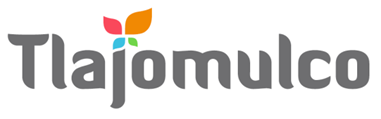 MUNICIPIO DE TLAJOMULCO DE ZÚÑIGA, JALISCODIRECCIÓN DE RECURSOS MATERIALESMUNICIPIO DE TLAJOMULCO DE ZÚÑIGA, JALISCODIRECCIÓN DE RECURSOS MATERIALESDATOS DE LICITACIÓNDATOS DE LICITACIÓNIMPORTE: $300.00     CON LETRA: TRESCIENTOS PESOS, 00/100, M. N.IMPORTE: $300.00     CON LETRA: TRESCIENTOS PESOS, 00/100, M. N.LICITACIÓN PÚBLICA LOCALOM-16/2021 “ADQUISICIÓN DE MATERIALES PARA REPARACIÓN Y MANTENIMIENTO SOLICITADOS POR LA DIRECCIÓN GENERAL DEL AGUA Y SANEAMIENTO DEL GOBIERNO MUNICIPAL DE TLAJOMULCO DE ZÚÑIGA, JALISCO”DATOS DEL LICITANTEDATOS DEL LICITANTELICITANTE R. F. C.NO. DE PROVEEDOR (PARA EL CASO DE CONTAR CON NÚMERO)NOMBRE DE REPRESENTANTETELÉFONO CELULAR DE CONTACTOCORREO ELECTRÓNICO Sello autorización área responsableLIC. RAÚL CUEVAS LANDEROSDIRECTOR DE RECURSOS MATERIALESSello autorización área responsableLIC. RAÚL CUEVAS LANDEROSDIRECTOR DE RECURSOS MATERIALES